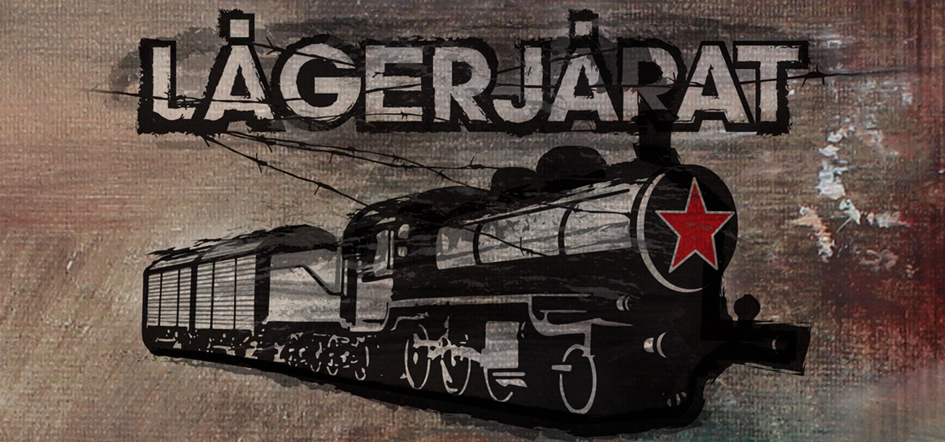 Lágerjárat utazó vagonkiállítás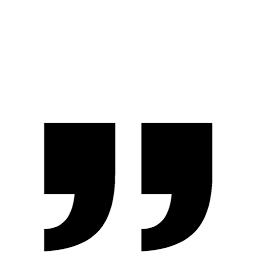 A Magyar Országgyűlés a 41/2012. (V. 25.) OGY határozatában 2015-ös, 2016-os évet a Szovjetunióba hurcolt magyar politikai rabok és kényszermunkások emlékévének nyilvánította.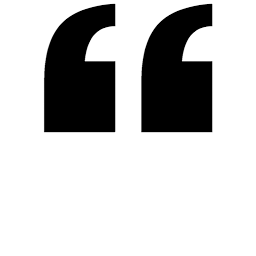 A Magyarországi Németek Pécs-Baranyai Nemzetiségi Köre a Szovjetunióba hurcolt politikai foglyok éskényszermunkások emlékéve alkalmából elkészítette a „LÁGERJÁRAT” című utazó vagonkiállítást, melyazon magyarországi vasútállomásokat keresi fel, ahonnan 1944 végén és 1945 elején, a Sztálini 0060-as parancs alapján az összegyűjtött internáltakat a szovjet lágerek felé irányították.Egy korabeli G típusú tehervagont rendeztünk be kiállítási térnek. Kordokumentumokkal, képekkel, vetítésekkel mutatjuk be a Szovjetunióba hurcolt politikai foglyok és kényszermunkások sorsát, tragédiáját, 1944-49 időszakáról.A Lágerjárat egy szimbólum, nem tartalmaz múzeumi tárgyakat, relikviákat. Szimbóluma az emlékezésnek és szelíd eszköze az emlékeztetésnek. Tablókon megjelenik a kor történelmi háttere szöveges formában, fényképekkel illusztrálva. A művészet és a mai technika segítségével emlékeztet XX. századi történelmünk embertelenségeire. Az állomáshelyek helyszínein a környékre vonatkozó legfontosabb tények közléséhez várjuk mindazonszervezetek, magánszemélyek segítségét, akik a „LÁGERJÁRAT” Vagonkiállítás ott tartózkodása alattrendelkezésünkre tudják bocsátani az 1944-49-es korszak történeti dokumentumait, helytörténeti kiadványokat, hogy a múlt ne menjen feledésbe.A Vagonkiállítás utazó jellege nagy lehetőséget nyújt, hogy minél szélesebb körben váljon ismertté történelmünk sokáig eltitkolt része.  A „Málenkij robot” története tabu téma volt, a történelemkönyvek sem tartalmazzák.Az egész országot behálózó utazó Vagonkiállítás célja, hogy a közönséggel, s elsősorban a fiatalsággal megismertesse az eddig méltatlanul elhallgatott történelmi tényt. A Vagonban ismeretátadó, oktató programra nyílik lehetőség, a helyszíni tárlatvezetés mellett rendhagyó történelmi órát is lehet tartani.A kiállítás fontos elemei a folyamatosan futó filmek: Jurkovics János-Havasi János: Idegen ég alatt - Dokumentumfilm az Ural környéki kutatómunkáról, Pécsi Csaba – Pécsi Dániel: A mi Golgotánk – Emlékfilm, Havasi Dániel: PERM 36 – Az utolsó GULAG láger – Dokumentumfilm, Bartók Csaba: Ártatlanul a Gulágon - Túlélők emlékezete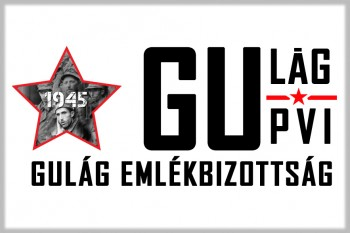 Támogató:GULAG - GUPVI Emlékbizottság
A szovjetunióba hurcolt politikai foglyok és kényszermunkások emlékéveLÁGERJÁRAT ÁLLOMÁSAI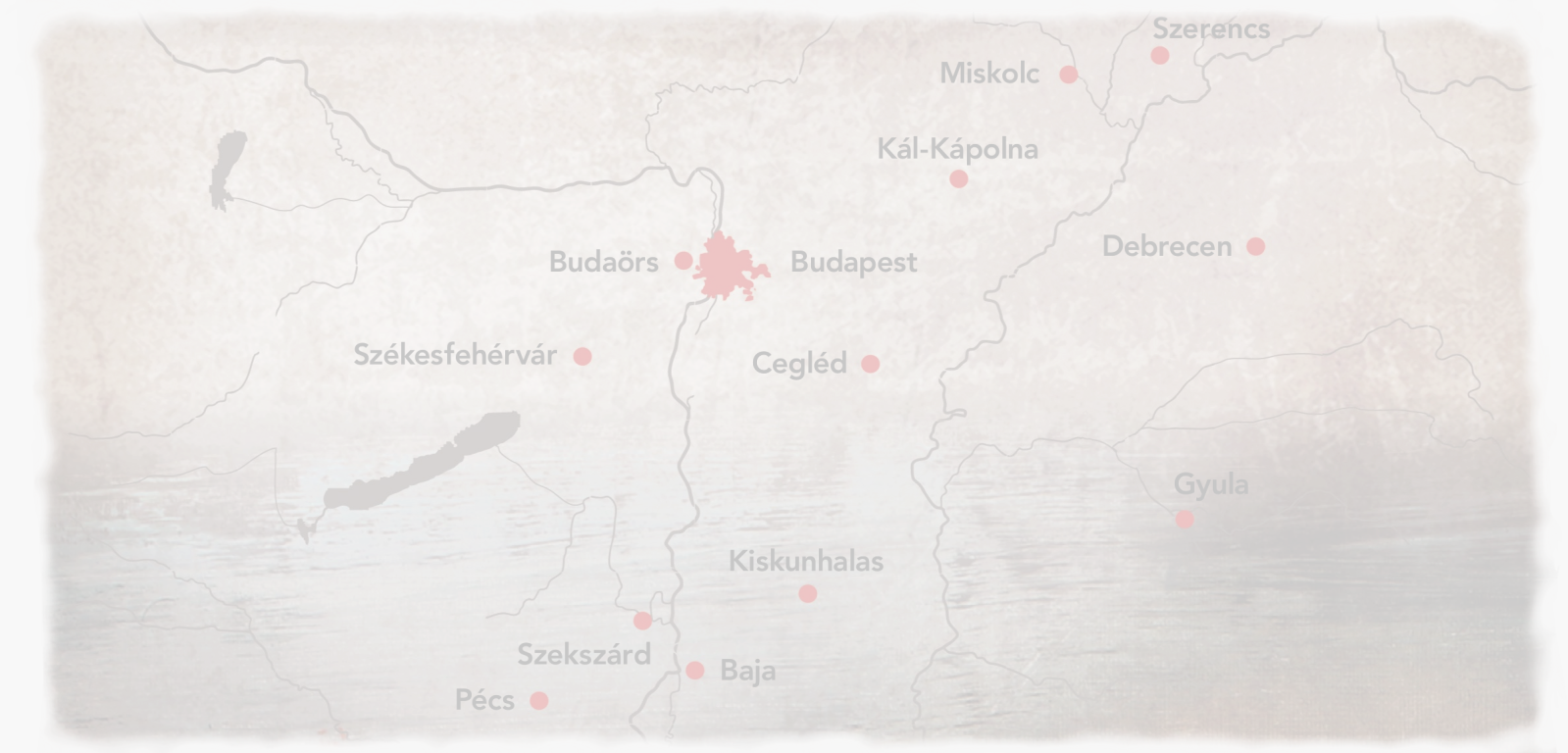 Megnyitó - Bp. Nyugati pályaudvar:		2016. 02. 24Bp. Vasúttörténeti park (Tatai u. 95):	2016. 02. 25. – 03. 15.Cegléd:					03. 19. – 03. 30.Kál-Kápolna:							04. 03. – 04. 13.Miskolc:							04. 15. – 05. 05.Szerencs:							05. 08. – 05. 18.Debrecen:							05. 22. – 06. 30.Gyula:								07. 03. – 09. 18.Kiskunhalas:							09. 21. – 10. 03.Baja:								10. 06. – 10. 28.Bátaszék:                                       10. 29. -  11.01. Szekszárd:							11. 02. – 11. 22.Pécs:							2016. 11. 25. – 2017. 01. 15.Budaörs:						2017. 01. 18. – 02. 04.További információ:Magyarországi Németek Pécs-Baranyai Nemzetiségi Köre
7622 Pécs, Nagy Lajos király u. 9.Matkovits-Kretz Eleonóra – Elnök
E-mail:	nemetkor@gmail.com
Telefon:	+36-72 / 213-453
Mobil:	+36-20 / 240-9244 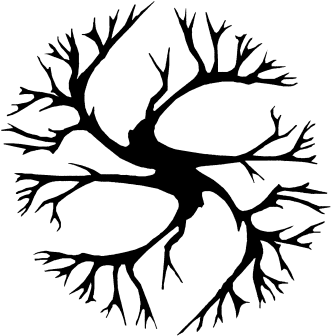 Rozsnyai Ilona - Projekt koordinátorTel: 06-70-397-0223  e-mail: nemetkor@gmail.com